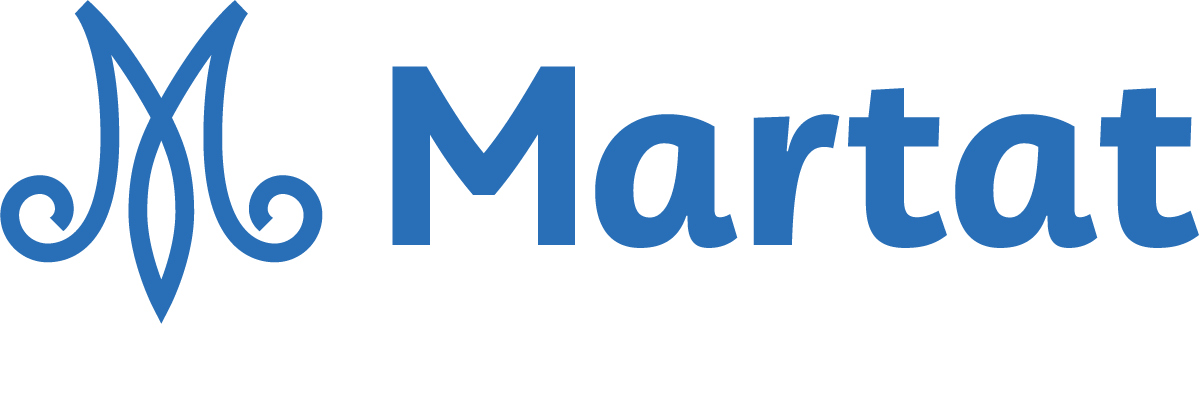 Uudenmaan Martat ryTILINPÄÄTÖS VUODELTA 2019Toimintakatsaus						LIITE 1.Martat on kansalaisjärjestö, joka edistää kotien ja perheiden hyvinvointia sekä kotitalouden arvostusta. Järjestö antaa jäsenilleen sekä asiakkailleen taitoja ja valmiuksia vaikuttaa omassa lähiympäristössään ja yhteiskunnassa. Marttojen ydintoimintaa ovat kotitalousneuvonta ja järjestötoiminta. Uudenmaan Martat ry on suurin Marttaliiton neljästätoista piiristä. Uudenmaan alueella toimivan marttapiirin jäseniä ovat 156 marttayhdistystä, joissa toimii 8 883 marttaa. Piirin tehtävä on edistää kotien ja perheiden hyvinvointia ja arjen hallintaa kotitalousneuvonnan keinoin sekä tarjota jäsenilleen monipuolista toimintaa ja yhteiskunnallisen vaikuttamisen mahdollisuuksia.Vuonna 2019 marttajärjestö täytti 120 vuotta ja Uudenmaan piiri 90 vuotta.  Järjestön juhlavuotta vietettiin yhdessä Finlands svenska Marthaförbundin kanssa monissa eri tapahtumissa, joista syyskuinen marttatori Senaatintorilla oli suurin. Juhlavuoden teemana oli: Hyvä arki kuuluu kaikille. Uudenmaan piirin vapaaehtoiset osallistuivat yhdessä piirin henkilöstön kanssa marttatorin järjestelyihin. Piirin omaa 90-vuotisjuhlaa vietettiin huhtikuussa risteilyllä, jolle osallistui 220 marttaa. Toinen piirin juhlavuoden tapahtuma oli elokuinen piknik, johon osallistui yli 70 marttaa ja lisäksi heidän perheitään ja ystäviään. Juhlavuoden vuosikokouksessa kutsuttiin Terttu Siivikko ja Marja-Liisa Järvensivu piirin kunniajäseniksi. Toiminta vuonna 2019Avoin kotitalousneuvonta

Kotitalousneuvonnan aiheita olivat ruoka ja ravitsemus, kodin talous ja kuluttaja-asiat sekä luonnontuoteneuvonta. Avoimia ruokakursseja pidettiin hieman edellisvuotta enemmän. Kurssien määrää rajoitti opetuskeittiöiden käyminen ahtaaksi. Neuvontaa annettiin kaikille avoimina ruokakursseina, luentoina, tapahtumina, marttojen ketjukoulutuksena sekä suurelle yleisölle nettisivujen ja tiedotusvälineiden kautta. Kohdennettu kotitalousneuvontaSTEAn rahoittamassa AK-toiminnassa kohderyhminä olivat päihde- ja mielenterveyskuntoutujia, maahanmuuttajia, työpajanuoria sekä rikosseuraamus-asiakkaita. Arki sujuvaksi toiminnan kautta tavoitettiin Uudellamaalla yhteensä yli 350 osallistujaa. Lapsiperhetoiminnan kautta kohdattiin yli 205 henkilöä ja STEAn rahoittamaan rikostaustaisille henkilöille kohdennettuun Kotoisa-hankkeeseen osallistui 160 henkilöä. Muita vuoden 2019 aikana toteutettuja Marttaliiton hankkeita olivat VeNyvä, jossa, toteutettiin vertaistoimintaa yhden vanhemman perheen nuorille ja heidän vanhemmilleen ja Vilppu, jossa piirin vapaaehtoiset toimivat ikäihmisten ja lapsiperheiden arjen tukena heidän hyvinvointiaan edistäen. Piirin omia hankkeita olivat Ihan jees arki ja Martan matkalaukku.Ihan jees arki -yhteishanke jatkui koko vuoden 2019 Uudenmaan, Lounais-Suomen, Etelä-Karjalan ja Kymenlaakson marttapiireissä. Ihan jees arkea rahoittaa Euroopan sosiaalirahasto. Hankkeessa on lukuisa joukko yhteistyökumppaneita, jotka ohjaavat 15-29-vuotiaita työelämän ja koulutuksen ulkopuolella olevia nuoria ryhmiin ja yksilövalmennuksiin (Vamospalvelut, sosiaalityö, etsivä nuorisotyö, Rise, Ohjaamo yms). Vuonna 2019 ryhmäsarjoja Ihan jees arjessa pidettiin kaikissa piireissä yhteensä 40 kpl. Kotivalmennuksia oli yhteensä 20 kpl. Yhden päivän infoluontoisia neuvontapäiviä nuorille pidettiin 11 kpl. Lisäksi piireissä pidettiin yhteistyökumppaneiden kanssa räätälöidysti 6 lyhyempää ryhmätapaamista (1-2 krt), joissa käsiteltiin pääsääntöisesti taloudenhallintaa ja terveellistä ravitsemusta. Koko hankkeessa osallistujia oli vuoden 2019 loppuun mennessä 472. Martan matkalaukku -hankkeen tavoitteena oli lisätä yläkoululaisten ja lukiolaisten sekä heidän opettajiensa tietoisuutta ilmastonmuutokseen ja kestävään kehitykseen liittyvistä näkökulmista sekä omien valintojen vaikutuksesta. Hanke sai EU-rahoitusta Frame, Voice, Report! -hankkeen kautta.Viestintä ja markkinointiNäkyvyytemme sosiaalisen median kanavissa lisääntyi vuoden aikana. Facebook seuraajien määrä kasvoi 22 %, 2470 seuraajaan, ja Instagramtiliä seurasi 1225 henkilöä, mikä oli 123 % enemmän kuin edellisenä vuonna. Sähköisen uutiskirjeen tilaajia oli 2890 ja Twittertilin seuraajien määrä nousi yli kolmensadan. Sosiaalisessa mediassa tavoitimme nuorempaa kohdeyleisöä. Uudenmaan piirin nettisivun katseluja oli yhteensä 140 538 (vertailu vuonna 2018 katseluja 90 897, eli kasvua 54,61%) ja yksittäisiä kävijöitä nettisivuillamme oli yhteensä 108 791 (vertailu vuonna 2018 kävijöitä 64 550, eli kasvua 68,54%).Järjestötoiminta

Vuoden lopussa marttayhdistyksiä oli 156 kappaletta ja niiden lisäksi kolme toimintaryhmää. Vuoden 2019 aikana lopetti toimintansa neljä yhdistystä ja yksi toimintaryhmä, yksi yhdistys muuttui toimintaryhmäksi. Jäsenmäärä kasvoi 26 jäsenellä. Marttayhdistysten edustajat kokoontuivat kahdesti vuoden aikana alueellisiin yhdistystapaamisiin, joissa käsiteltiin tulevan toiminnan suunnittelua ja ajankohtaisia asioita.VapaaehtoistoimintaUudenmaan Marttojen vapaaehtoistoiminnassa oli aktiivinen vuosi. Järjestön juhlavuosi näkyi vapaaehtoistoiminnassa erilaisina tempauksina ja tapahtumina. Suurin rooli vapaaehtoisilla oli tammikuun lopussa järjestetyssä Maailman suurimmassa marttaillassa, jossa yhtä aikaa ympäri Suomea juhlittiin 120-vuotiasta järjestöä. Isoja ponnistuksia olivat myös Sukat äidille- kampanja, jossa neulottiin villasukkia kaikille ensimmäisen lapsensa saaneille äideille sekä syyskuussa Senaatintorilla järjestetty marttori, jota uusmaalaiset vapaaehtoiset olivat toteuttamassa. Vapaaehtoiset osallistuivat myös Maailma kylässä- festareille ja Pride- kulkueeseen. Piirissä oli yhteensä 120 sopimuksen tehnyttä vapaaehtoista, joiden lisäksi tapahtumiin ja tempauksiin osallistui satoja marttoja ja muita vapaaehtoisia. Piiri järjesti vuoden aikana yhteensä 60 tuntia erilaisia ketjukoulutuksia vapaaehtoisille. Lisäksi koulutusta järjestivät Marttaliitto sekä yhteistyökumppanit. Yhteistyökumppaneiden kautta vapaaehtoisia koulutettiin mm. kitkemään vieraslajeja sekä toimimaan tekoälymentoreina. Jäseniä toimi vuoden aikana vapaaehtoisina myös piirin eri hankkeissa. Mm. Vilppu- hankkeessa koulutetut vapaaehtoiset toimivat ikäihmisistä ja lapsiperheistä muodostettujen toimintaryhmien ohjaajina sekä Martan matkalaukusta -hankkeessa globaalivastuu-työpajojen vetäjinä ylä-kouluissa. Talous ja henkilöstöMarttaliiton kautta saatiin opetus- ja kulttuuriministeriöltä valtionapua 69 647 € (edellisenä vuonna 71 603 €). Lisäksi saatiin Marttaliitolta ja Eduard Polónin Säätiöltä toimintatukea yhteensä 5 761 € (edellisenä vuonna 11 821 €) ja Opintotoiminnan Keskusliitolta 1086,15 €.  Jäsenmaksuina saatiin 92 143 € (90 417 € vuonna 2018). Sijoitus- ja rahoitustoiminnan tuotot olivat 34 476 € (24 838 € vuonna 2018). Arvonlisäverollisen liiketoiminnan tulos oli 1965 € (-323,08 € vuonna 2018).Tilikauden alijäämä oli 16 462,79 € (11 248,40 € vuonna 2018). Budjetoitua suurempi alijäämä johtui hankkeiden suuresta määrästä. Saatujen hankeavustusten määrä kasvoi 60 % edellisestä vuodesta ja kaikkia hankkeiden määrärahoja ei ehditty käyttämään vaan käyttämättömiä hankeavustuksia siirtyi vuodelle 2020. Myös yleisavustukset pienenivät edelliseen vuoteen verrattuna merkittävästi (-8 %). Liikevaihdon kasvusta (+8%) huolimatta tulos jäi alijäämäiseksi.Uudenmaan Martat ry:n palveluksessa oli keskimäärin 8 toimihenkilöä: kotitalouden asiantuntija Tuula Kivialho työskenteli kevään ajan osa-aikaisesti ja jäi toimivapaalle elokuun alusta lukien. Kotitalouden asiantuntijat Olga Aula, Hanna Pikkarainen ja kehityspäällikkö Aino Posti olivat töissä kokoaikaisesti. Vakituisina kotitalouden asiantuntijoina aloittivat Katri Pellikka ja Essi Kulju. Ihan Jees Arki – hankkeen projektipäällikkönä toimi Marianne Neijonen. Kotitalouden asiantuntija Marjo Ranta toimi toiminnanjohtaja Pirkko Haikkalan viransijaisena elokuun alkuun saakka. Osa-aikaisina työntekijöinä toimivat Lilli Munck, Melina Möntti ja Pilvi Karhu.Hallinto Piirin vuosikokous pidettiin 4.5.2019 Satakuntatalon Kilta-salissa. Piirin hallitukseen vuonna 2019 kuuluivat puheenjohtaja Sanna Tiainen-Erkkilä, varapuheenjohtaja Hannele Kivikoski, jäsenet Liisa Eerola, Aila Lindroos, Mallu Mannila, Marita Manninen, Jaana Perheentupa, Taina Raiski ja Tiina Varjus.  Hallitus piti yhteensä 5 kokousta. Tilintarkastajana toimi Johanna Hilden (KHT) ja toiminnantarkastajana Leena Kähkönen. 